SANDPIPER BAY GOLF & COUNTRY CLUB   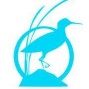 2023-24 MEMBERSHIP PROGRAMCart Fee $24 for 18 Holes - $16 for 9 HolesUSGA HANDICAP SERVICE INCLUDED FOR ONE YEARNEW Membership Initiation Fee $300.00This fee is non-transferable and not refundable for any reason.Single Membership			$950.00Family Membership		          $1,500.00Family Memberships consist of spouse and any children under age 21 living at homePiperettes Membership      $500.00Offered for Piperette Members and New Piperette Members  who will pay Member fees for Piperette Play Days and other Piperette and Club Sponsored Days.On other days, will pay $32/ 18 holes,  $19 / 9 holes   In order to purchase this Membership, the Applicant MUST join the Piperettes at the time of Membership PurchaseAnd must become an active Member of the Piperettes.       If any New Membership is purchased after Feb. 1, the Membership Fee will be prorated for the remaining weeks in the Membership YearRenewing Memberships are not proratedSANDPIPER BAY GOLF & COUNTRY CLUB   2023-24 MEMBERSHIP PROGRAMUNLIMITED GOLF WITH CARTUSGA HANDICAP SERVICE INCLUDED FOR ONE YEARNEW Membership Initiation Fee $300.00This fee is non-transferable and not refundable for any reason.Single Membership			$3,375.00Family Membership		          5,925.00Family Memberships consist of spouse and any children under age 21 living at homeNO DISCOUNTS, REFUNDS, OR RAINCHECKS WILL BE GIVEN TO UNLIMITED MEMBERS FOR ANY REASON INCLUDING COURSE CONDITIONS OR PROMOTIONS EVENT GREEN FEES WILL BE DEDUCTED FROM THE ENTRY PRICE OF TOURNAMENTS AND EVENTSUNLIMITED MEMBER MAY ADD A CART FEE MEMBER FOR $550Non-Resident MembershipNon-Resident Membership – Is for someone who may or may not own property here, but their primary residence is outside of New Hanover, Brunswick, Columbus and Horry Counties.  A current Driver’s License must validate proof of residency.USGA HANDICAP SERVICE INCLUDED FOR ONE YEARNon-Resident Membership Initiation Fee         $300.00This fee is non-transferable and not refundable for any reason.Non-Resident Single Membership                    $575.00Non-Resident Single Membership includes twenty (20) 18 hole rounds of golf at the normal Member rate of $24.00.  9 holes of golf will count as a half round of golf and would be charged the normal Member rate of $16.00.  After twenty (20) rounds are played, all other 18 hole rounds will be charged a $32.00 rate and 9 hole rounds will be charged an $19.00 rate.Non-Resident Family Membership                 $1050.00Non-Resident Family Membership includes forty (40) 18 hole rounds of golf at the normal Member rate of $24.00.  9 holes of golf will count as a half round of golf and would be charged the normal Member rate of $16.00.  After forty (40) rounds are played, all other 18 hole rounds will be charged a $32.00 rate and 9 hole rounds will be charged an $19.00 rate.Non-Resident Family Memberships consist of spouse and children under 18 living at home, or children under 22 living at home and a full time studentThe cost for a Membership purchased on or after Feb. 1, 2023 will be pro-rated over the remaining term of the Membership.9 HOLE MEMBERSHIP9 Holes with Cart $169 Hole Membership – Unlimited RoundsDuring certain times of the year and certain days of the week, Management may require 9 Hole Members to play in the AfternoonUSGA HANDICAP SERVICE INCLUDED FOR ONE YEAR9 Hole Membership Initiation Fee $200.00This fee is non-transferable and not refundable for any reason.On occasion, a 9 Hole Member may want to play 18 holes : 18 Hole Rate will be $32Single Membership			$425.00Family Membership             $750.00MEMBERSHIP BENEFITSGOLF FEES $24.00 PER 18 HOLES / $16.00 PER 9 HOLES  ( except 9 Hole Members and Piperette Members Special rates = $32 / 18 holes,  $19/ 9 holes.GUARANTEED TEE TIMES YEAR-ROUND FOR LEAGUE/ ASSOCIATION PLAYGUESTS PAY DISCOUNTED RATES WHEN PLAYING WITH A MEMBER  RANGE BALLS PROVIDED AT NO CHARGE FOR WARM-UP PURPOSES BEFORE ROUNDRANGE BALLS AVAILABLE FOR PURCHASE - $2 PER BAG25% DISCOUNT ON GOLF SHOP MERCHANDISE ( Regular Priced Items ) Excluding GOLF SHOES, GOLF CLUBS AND GOLF BAGS  10% DISCOUNT ON GOLF SHOES, GOLF CLUBS AND BAGS10% DISCOUNT IN PIPERS BAR & GRILL ON FOOD ONLYIN HOUSE CHARGING PRIVILIGES & BILLINGHANDICAP SERVICE INCLUDED WITH EACH MEMBERSHIP FOR ONE YEARREDUCED LESSON FEESSocial MembershipSingle Membership			$225.00Family Membership             $400.00This membership is designed for non-golfers who want to support Sandpiper Bay and have Membership privileges at Piper’s Bar Grill and in the Golf Shop.Membership Benefits: 10% DISCOUNT IN PIPERS BAR AND GRILL ON FOOD ONLY25% DISCOUNT IN THE GOLF SHOP FOR ALL MERCHANDISE PURCHASES EXCLUDING      GOLF SHOES, GOLF CLUBS AND BAGS10% DISCOUNT OF GOLF SHOES, GOLF CLUBS AND BAGSIN HOUSE CHARGING PRIVILIGESSocial Membership does not include any discounts on golf or any golf related fees.TERMS OF ALL MEMBERSHIP TYPESSandpiper Bay Golf & Country Club offers yearly Memberships based on a 365-day year. The term of the Membership is February 1, 2023 through January 31, 2024.Membership Renewals are due and payable by January 31, 2023.All renewals from the previous year’s Membership are not pro-rated.For New Memberships only:  The cost for a Membership purchased on or after Feb.  1, 2023 will be pro-rated over the remaining term of the Membership.Membership Renewals can be paid by Cash, Check and Credit Card.  Membership Renewals may not be paid by using a House Charge Account.Membership Fees and Initiation Fees are non-transferable and non-refundable.RULES AND REGULATIONSRules of GolfSandpiper Bay is a Member of the USGA and abides by the Rules of GolfLocal Rules applied by Golf ShopAll Tournament Players Must Have an Established USGA Handicap CartsNo one under the age of 16 may operate a cartNo more than two occupants per cartGolfers will be responsible for following the cart rules establishedDuring the Corona virus pandemic, we are allowing the temporary use of Personal golf carts if they are registered and approved my Sandpiper Management.  See the GM for details. Personal golf carts that are not registered and approved may not be used for golf. Personal golf carts that are not registered and approved are not allowed on the golf course at any time.  Personal carts may be used for transportation to and from the Club but must be kept on the public roads. Personal carts must be parked in the area in the main parking lot. Damage to Sandpiper Bay Carts is the responsibility of the person or persons that are riding in the cart when it has occurred.  If damage has occurred, you or the other person in the cart will be billed and be responsible for payment for any cost of the repairs.  This is standard policy for any Member or Guest that plays our Club.Pace of Play18 Hole Goal of 4 Hours 20 Minutes – 9 Hole Goal of 2 Hours 10 Minutes  Driving Range Rules and RegulationsFree Range Balls are supplied for warm up purposes prior to all players round of golf.Range Balls may be purchased for practice at $2 per bag from Golf Shop Driving Range and Practice Greens Driving Range Memberships are available and information for those plans is located behind the Membership Application page.Course MaintenanceIn courtesy to the Club and to other golfers, all players are encouraged to repair ball marks on the green, fill divots with sand, and rake bunkers.Aerification of Greens occurs late May early June and again in late July early AugustOver seeding takes place late October early NovemberPiperettes and SBMGA Associations Rule of ConductThe Associations shall conduct themselves within the rules of the Club.The Associations Board of Directors may not agree but, will support the final decisions of the General Manager and Management Staff.Members that are not in good standings with the Club cannot participate in Association Regular Play Days or Tournaments until they are in good standings.Piperettes and SBMGA Association Tee TimesThe General Manager and the Management Staff reserve the right to post tee times for both Associations.The General Manager and Management Staff have the right to change any Associations tee times.  Changes will be communicated with the Presidents of either Association  prior to the event. For example: World Amateur Tournament week will mean tee sheet adjustments.Dress CodeThe following applies to the Golf Course, the practice putting green, the chipping green, driving range and the Club House.Members and Guests are expected to wear appropriate golf attire.  Short-shorts, mini-skirts, cut-offs, tank tops, bathing suits, and men’s shirts without collars are not permitted.  Mock neck collars and Bermuda Length shorts are acceptable.Juniors 12 and under may wear t-shirts as long as they are not torn or have any graphic or inappropriate writing.  The Professional Golf Staff has the final say on what is appropriate or what is not.Only soft spike golf shoes and rubber soled shoes are permitted.  No flip flops or bare feet allowed on the Golf Course and/or practice areas.General Club RulesSmoking is the not permitted anywhere in the Club HouseSmoking is permitted on the porches that surround the Club HouseAll Members and Guests are asked to keep the Club House clean by disposing his or her own waste in the proper containers located in and around the Club House and Golf Course.Members and Guests are not permitted in Employee Only areasAll players must register in the Golf Shop prior to using any practice area or the Golf Course.Players may not start on #1 Tee until they have checked with the starter.No fishing, biking, walking, running or ball hawking is allowed on the Golf Course at any time.Personal CoolersPersonal Coolers are permitted provided they fit comfortably in the basket behind the seat.No Alcohol of any kind may be brought onto the premises.Cancellation PolicyTee Time Cancellations must be made 24 hours prior to your tee time regardless of the reason.There will be no refunds given out due to any weather-related problems.This cancellation policy is consistent with all other reservation policies, which allow bookings more than 48 hours in advance.  Adhering to this policy will allow our company to be flexible with your tee time policies in the future.Tee times at Sandpiper Bay are a valuable commodity.  When players do not show, or do not cancel their tee times our company loses an opportunity to do business.  Members and Guests must understand this concept and be considerate of their tee time responsibility. (At this time we do not charge for No Shows and Late Cancellations.) Sandpiper Bay needs at least 24-hour notice if a reserved tee time is not to be used.  This will give our company a reasonable opportunity to manage our tee sheets more effectively.  Member-Guest PrivilegesMembers may bring invited Guests to the Club unlimited times per year. Member Guest fees will be the lowest advertised price for walk-in play.Members may bring more than three Guests, but must contact the Head Golf Professional to get tee times and rate approval.Members must be playing with the Guest in order for the Guest to receive the Member-Guest Rate for Golf or use of the practice facilities.Rain Check PolicyThe Golf Shop reserves the right to issue full or partial Rain Checks if weather warrants this action if sudden, inclement or a personal injury should occur.9 hole rounds – rain check issued if 3 holes or less are played18 hole rounds – rain check issued if 6 holes or less are playedHandicap Flag PolicyIssued by the Golf Shop to Members and GuestsCarts are to be kept a minimum distance of 30 feet from all greens and teesDuring Cart Path Only conditions, no flags will be issued	SANDPIPER BAY POLICIES AND PROCEDURESSandpiper Bay Golf & Country Club reserves the right to suspend, change, or cancel Memberships.25% Member discount for merchandise in the Golf Shop on non-sale items excluding Golf Shoes, Golf Clubs and Bags10% Member discount for Golf Shoes, Golf Clubs and Bags10% Member discount for food in Pipers Bar & Grill on non-sale items.All Membership and Golf fees are subject to change from year to year.All prices, policies, procedures, and guidelines are subject to change at the sole discretion of Management.SANDPIPER BAY CHARGING POLICY AND PROCEDURESIf a balance is not paid 45 days from the invoice date, charging privileges may be revoked and your account would be subject to a 3% late fee. If an account becomes 90 days past due, playing privileges and member benefits will be suspended until the account becomes current.MEMBERS TEE-TIME POLICIESThe Golf Shop retains the right to hold open tee-times for golfers throughout the year.  Eighteen Hole Member Rounds may be booked Fourteen days in AdvanceNine Hole Member Rounds may be booked in the PM 14 days in advance Monday thru Saturday Nine Hold Member Rounds played on Sunday may be booked 14 days in advance with no AM or PM restrictions Nine Hole Member Rounds may be booked inside 24 hours in advance or can be moved on an availability basis to the AM Fourteen days in Advance Bookings for All Member RoundsTEE-TIME RESERVATIONS FOR THE PIPERETTES AND SBMGA ASSOCIATION MEMBERSSandpiper Bay Golf & Country Club has reserved tee times for the Piperettes and SBMGA Associations for the year.  Tee Times for the Piperettes and SBMGA must be set 7 days prior to play.  Prior to play, the Golf Shop must approve cancellations and or additions.  DRIVING RANGE PRICINGMember Pricing for Yearly Range PlanUnlimited Range Plan for Single    $300.00Unlimited Range Plan for Family   $450.00Member will receive 2 bags to start out with and 2 after that as requestedRange Balls may be purchased for Practice $2 per Bag of 20 to 25 Golf BallsHole in One ClubSandpiper Bay Golf & Country Club will not sponsor a Hole in One Club this year.Please inquire with the Men’s or Ladies Golf Associations for their Hole in One Club optionsSANDPIPER BAY GOLF & COUNTRY CLUB   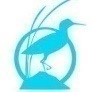 APPLICATION FOR 2023-24 MEMBERSHIPNew Members Only / Initiation Fee ____Initiation Fee Balance Due, if not paid in full $______________ Due Date ____________Full Membership                  Non-Resident Membership               Unlimited MembershipSingle Membership $950           Single Membership $575                      Single Membership $3375Family Membership $1500        Family Membership $1050                     Family Membership $59259 Hole Membership                  Piperettes Membership                                 Single Membership    $425                      Single    $500                                Family Membership      $750        Social Membership    Single $225     Couple $400       Unlimited Single Membership may add              								           a Spouse Full Members for $550NAME: _______________________________________________________________SPOUSE: _____________________________________________________________ADDRESS: ___________________________________________________________CITY: _____________________________	STATE: __________ ZIP____________PHONE NUMBER: ____________________________________________________E-MAIL: ______________________________________________________________EMERGENCY CONTACT:___________________________PHONE:________________ REFERRAL NOTE:  If you were referred to join Sandpiper Bay by another person, please note their name below  (one name only)I / We were referred to join Sandpiper Bay by _______________________________By signing this application, you agree to adhere to these rules and regulations.  Failure to adhere to these terms, rules, regulations, policies and procedures may result in cancellation of Member privileges without warning or refund.Sandpiper Bay Golf & Country Club reserves the right to change or cancel Memberships at any time.SIGNATURE: ________________________________________DATE: _______________________________________________…………………….OFFICE USE ONLY………………………ACCEPTED THIS __________ DAY OF__________, 20____NORTH STAR CAROLINA CORPORATIONBY: __________________________________________________RANGE MEMBERSHIPSandpiper Bay has a practice area that is open to Sandpiper Bay Members and the general public for the purpose of practicing golf skills.  The area consists of a putting green, a chipping green, and the turf range.  The facilities are open at times determined by the Golf Shop Staff.  In general, they are open when the golf courses are open. However, they are occasionally closed for maintenance purposes, tournaments, special events, and can be closed at any time for other reasons.February 1, 2023 to January 31, 2024Member - Individual 		$300Member - Family			$450Non-Member - Individual	$450Non-Member – Family		$700An Individual Range Membership means the individual who purchased the Membership has the privilege of obtaining and hitting balls at the practice facilities.  His / her spouse or guests would pay regular range ball prices to get balls for practicing.PROCEDURES/RULESRange Members will be issued a Membership Card identifying themselves as a Range Member.All Range Members will be started out with 2 bags of range balls Additional range balls may be requested at 2 bags per memberManagement holds the right to revoke any Membership due to policy infractions, abuse of turf, or other unacceptable practicesRange bags must be returned to the den caddy on the tee or to the Starter ShedTheft of Range bags is punishable by Membership terminationMember Individual___    		Member Family___Non-Member Individual___    	Non-Member Family___Name ____________________________________________________________Address __________________________________________________________City ______________________________State___________________ Zip_____Phone____________________________ Email___________________________